Holy Is the LordChris Tomlin/Louie GiglioWe stand and lift up our handsFor the joy of the Lord is our strengthWe bow down and worship Him nowHow great, how awesome is HeAnd together we sing(Everyone sing)Holy is the Lord God AlmightyThe earth is filled with His gloryHoly is the Lord God AlmightyThe earth is filled with His gloryThe earth is filled with His glory
It's rising up all aroundIt's the anthem of the Lord's renown 
(2X)©2003 worshiptogether.com songs
sixsteps MusicGreat Is Thy FaithfulnessThomas O. Chisholm/William M. RunyanGreat is Thy faithfulness, O God my Father!There is no shadow of turning with Thee;Thou changest not, Thy compassions they fail notAs Thou hast been, Thou forever wilt beGreat is Thy faithfulness, Great is Thy faithfulnessMorning by morning new mercies I see;All I have needed Thy hand hath providedGreat is Thy faithfulness, Lord, unto meSummer and winter and springtime and harvestSun, moon and stars in their courses aboveJoin with all nature in manifold witnessTo Thy great faithfulness, mercy and loveChorusPardon for sin and a peace that endurethThine own dear presence to cheer and to guide;Strength for today, and bright hope for tomorrow;Blessings all mine, with ten thousand beside!Chorus© 1923 Renewed 1951 Hope Publishing Company CCLI License No. 1455878Yet Not I, But Through Christ In MeJonny Robinson, Rich Thompson, Michael FarrenWhat gift of grace is Jesus my redeemer There is no more for heaven now to give He is my joy, my righteousness, and freedom My steadfast love, my deep and boundless peace To this I hold, my hope is only Jesus For my life is wholly bound to his Oh how strange and divine, I can sing: all is mine! Yet not I, but through Christ in me The night is dark but I am not forsaken For by my side, the Saviour He will stay I labour on in weakness and rejoicing For in my need, His power is displayed To this I hold, my Shepherd will defend me Through the deepest valley He will lead Oh the night has been won, and I shall overcome! Yet not I, but through Christ in me No fate I dread, I know I am forgiven The future sure, the price it has been paid For Jesus bled and suffered for my pardon And He was raised to overthrow the grave To this I hold, my sin has been defeated Jesus now and ever is my plea Oh the chains are released, I can sing: I am free! Yet not I, but through Christ in me With every breath I long to follow Jesus For He has said that He will bring me home And day by day I know He will renew me Until I stand with joy before the throne To this I hold, my hope is only Jesus All the glory evermore to Him When the race is complete, still my lips shall repeat: Yet not I, but through Christ in me! When the race is complete, still my lips shall repeat: Yet not I, but through Christ in me! Copyright © 2018 CityAlight MusicToday’s guest speaker: Tracy SingletonTracy & Karen Singleton are the proud parents of four children [plus two daughters-in-law and a son-in-law!] and the grandparents of nine. After serving for 13 years as Sr. pastor of the Evangelical Free Church of Mt Morris [1994-2007], they responded to God’s call to serve the church in Lusaka, Zambia through the ministries of Action Zambia. They resided and ministered within Zambia for nine years. Since 2017 Tracy and Karen continue the training of pastors and wives from afar. Making their home in Polo, IL, they return to Africa several times a year. ACTION Pastors College (APC), begun in 2008, makes theological education affordable for those rich in faith. APC trains 20 pastors in sixteen courses over a period of three years. Karen continues as Tracy’s ministry assistant and leads the wives of his students in an annual retreat.This Week’s CatechismQuestion: How does the Holy Spirit apply to us the redemption Christ bought? Answer: The Spirit applies to us the redemption Christ bought by producing faith in us and so uniting us to Christ in our effective calling. Scripture: Ephesians 2:8-9, John 3:8 “Training Hearts, Teaching Minds”, Q.30 pp. 100-102For further family discussion pick up a copy of “Training Hearts, Teaching Minds” by Starr Meade from the Welcome Center. This book includes daily readings.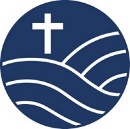 2843 W. Court St. | Janesville, WI  53548608-758-0943 | mail@riverhillsonline.org www.riverhillsonline.orgRiver Hills Community Church
August 2, 2020Don’t Worry, Be Happy…in God!Matthew 6:25-34Main Point:  Jesus commands three times in this passage to not be anxious [Vss. 25, 31, and 34].  Each command comes with instructions to help disciples do battle against anxiety.I. With the first command he gives four reasons why we shouldn’t worry about daily needs. Vss. 25-30II. With the second command he gives the true path of human happiness and overcoming worry. Vss. 31-33
III. With the third command he gives a proper perspective on worrying about the future. Vs. 34